Уголки по ознакомлению дошкольников с ПДД  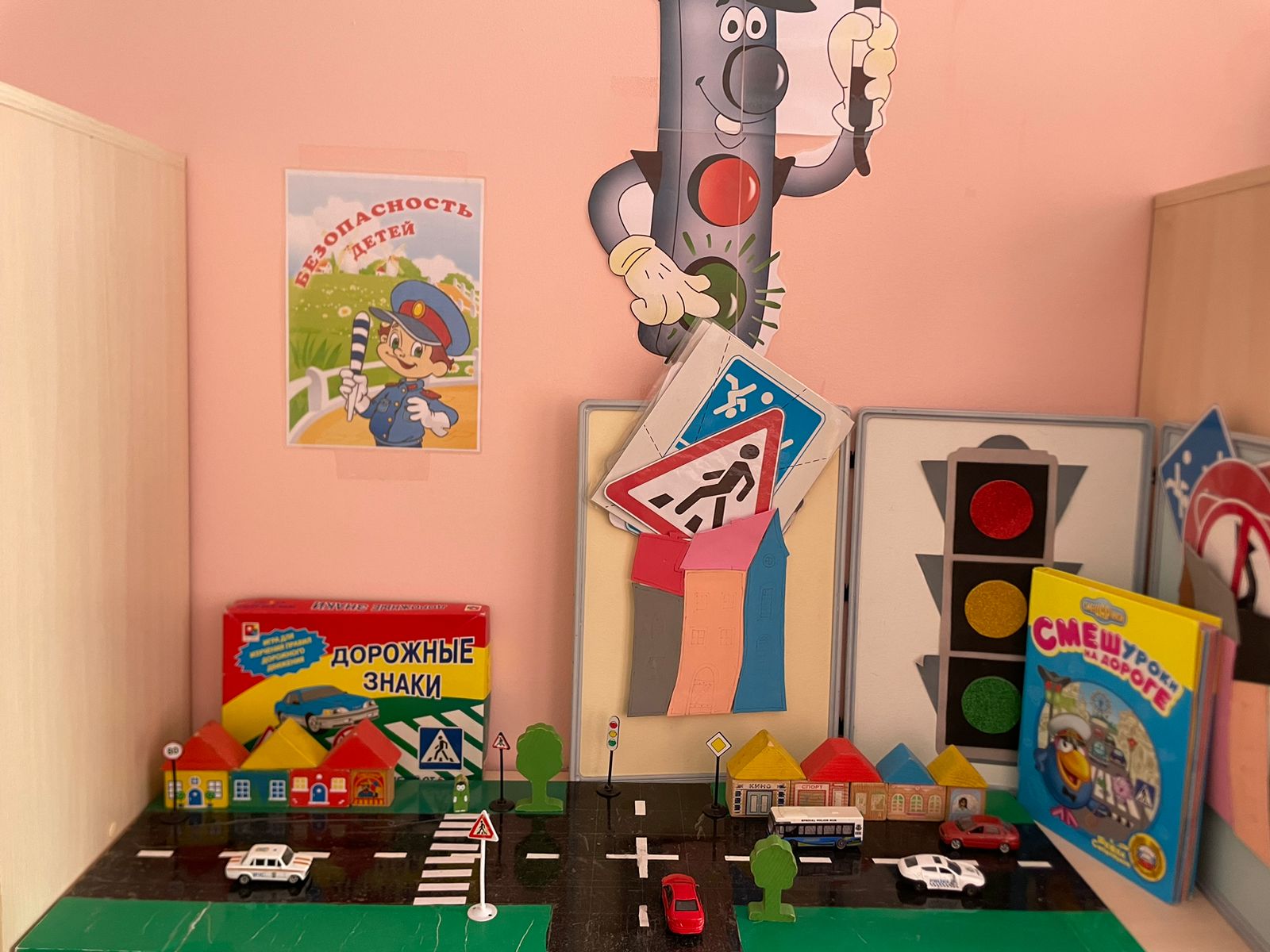 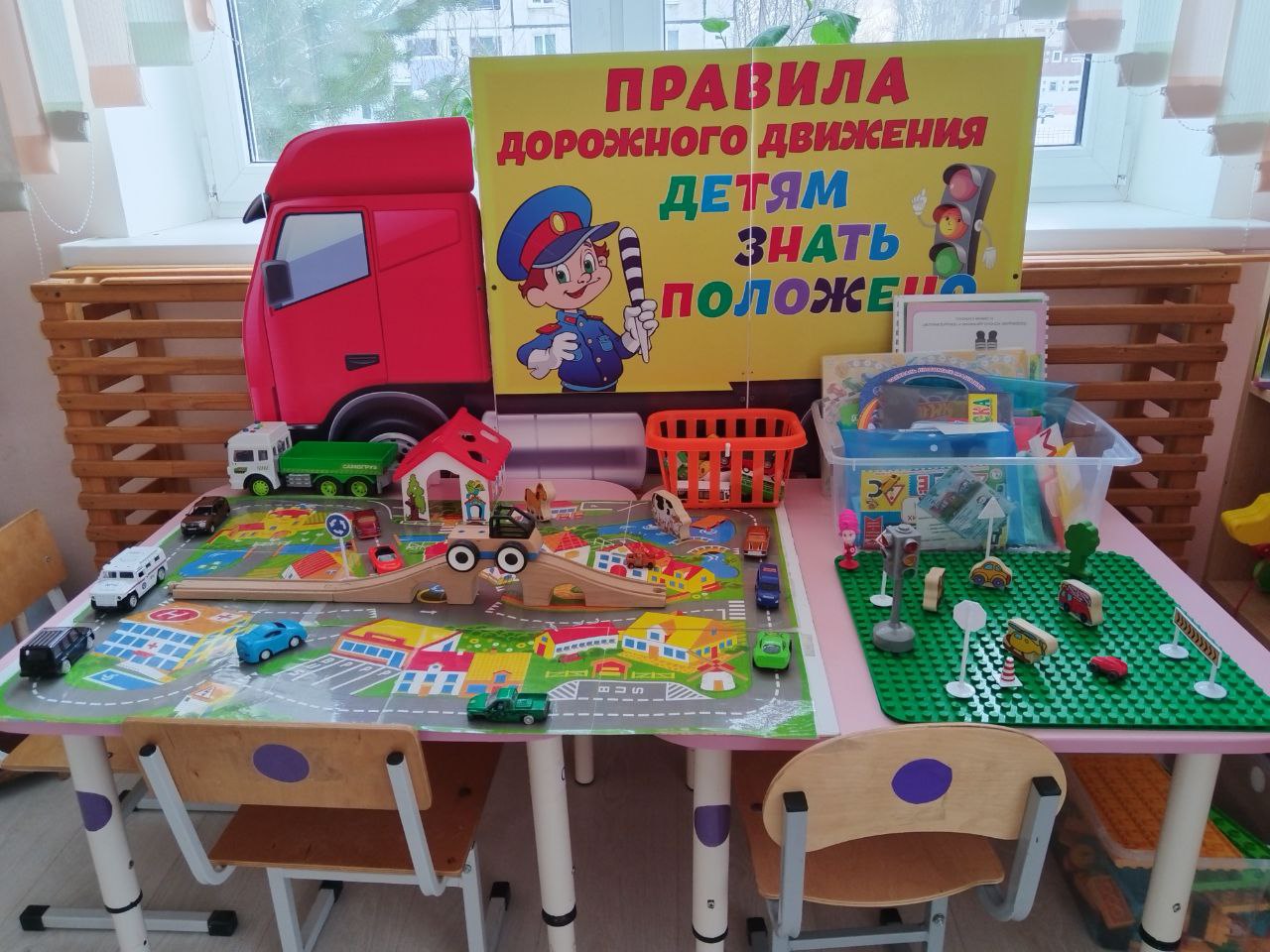 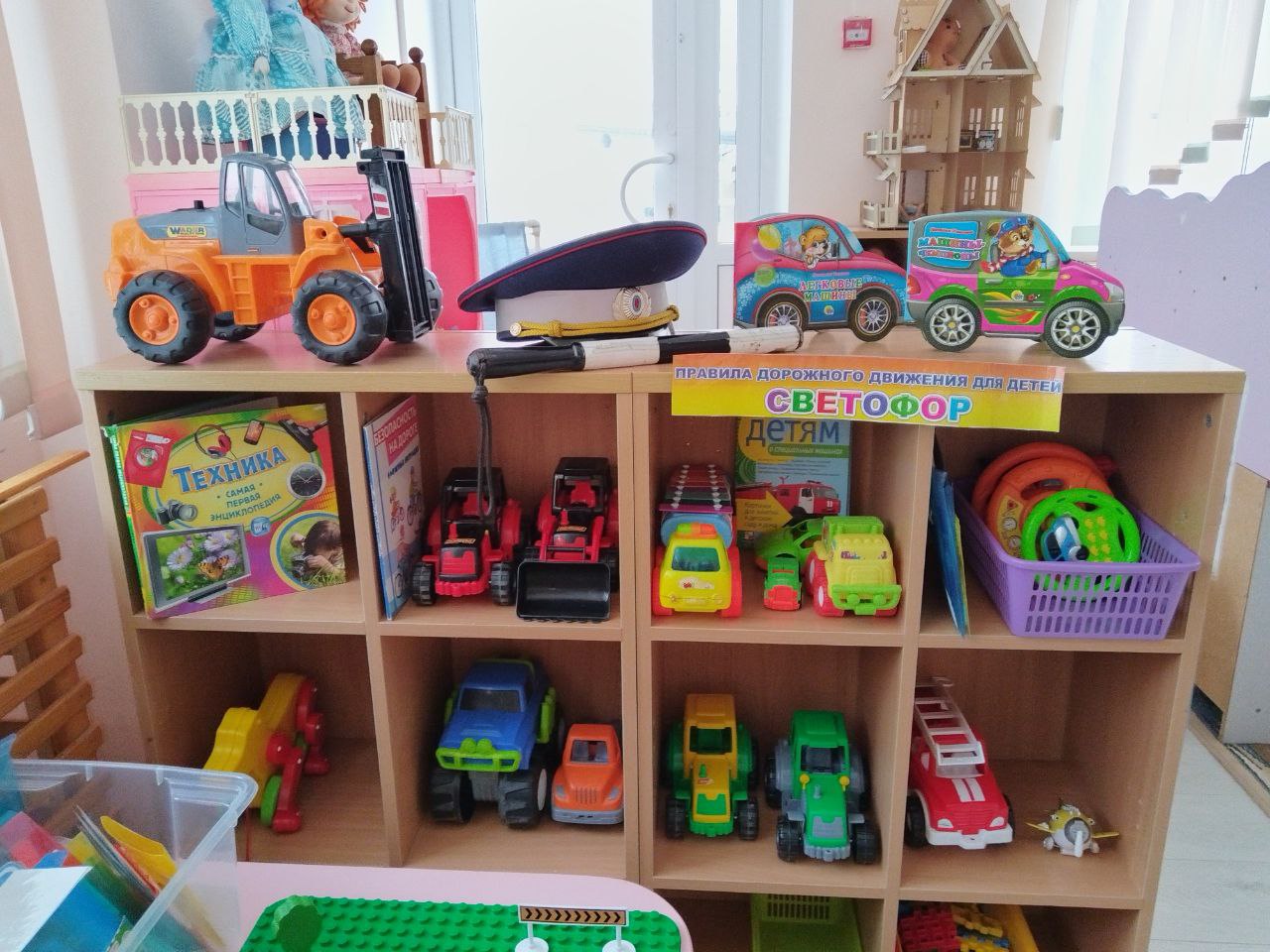 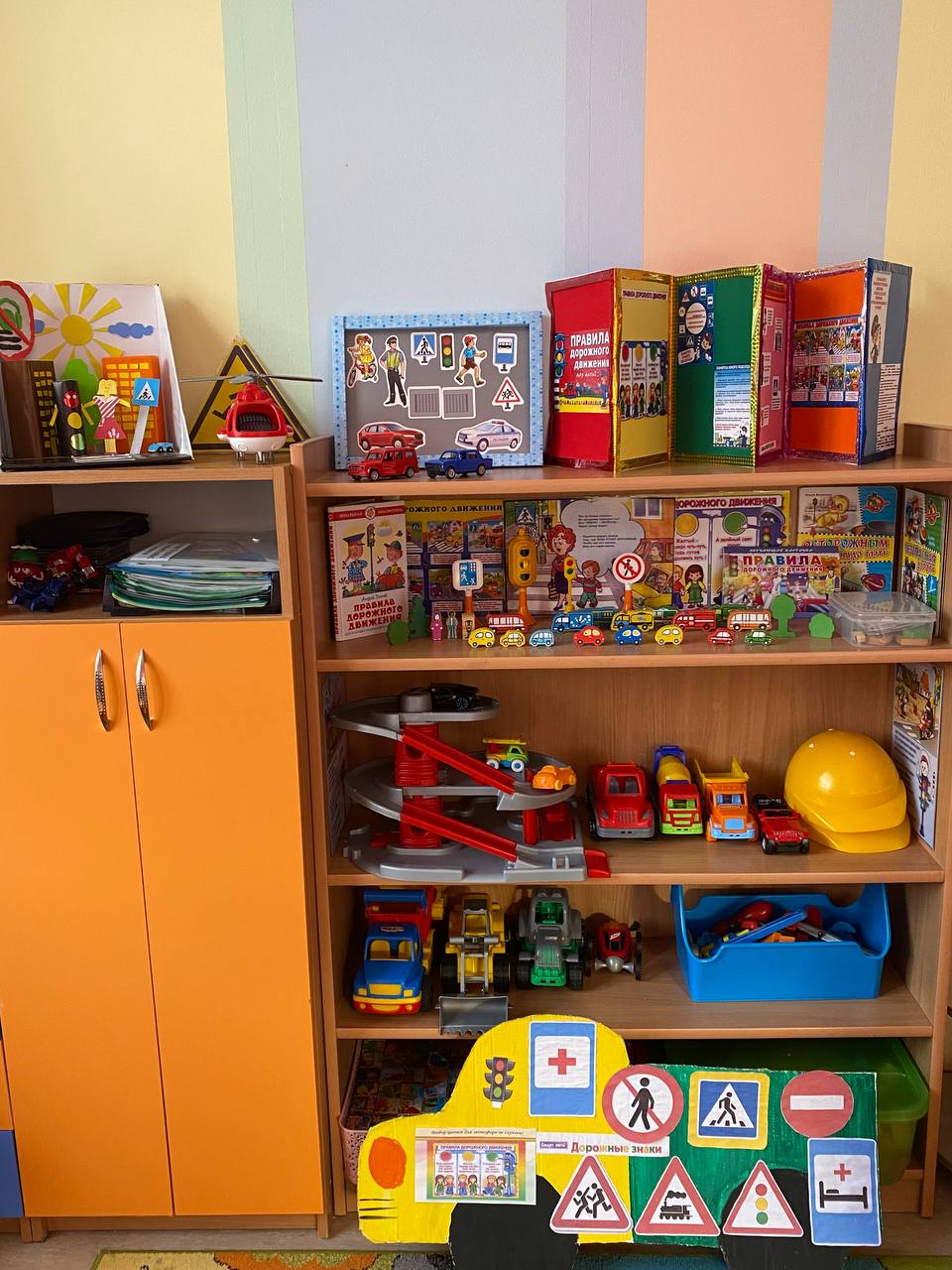 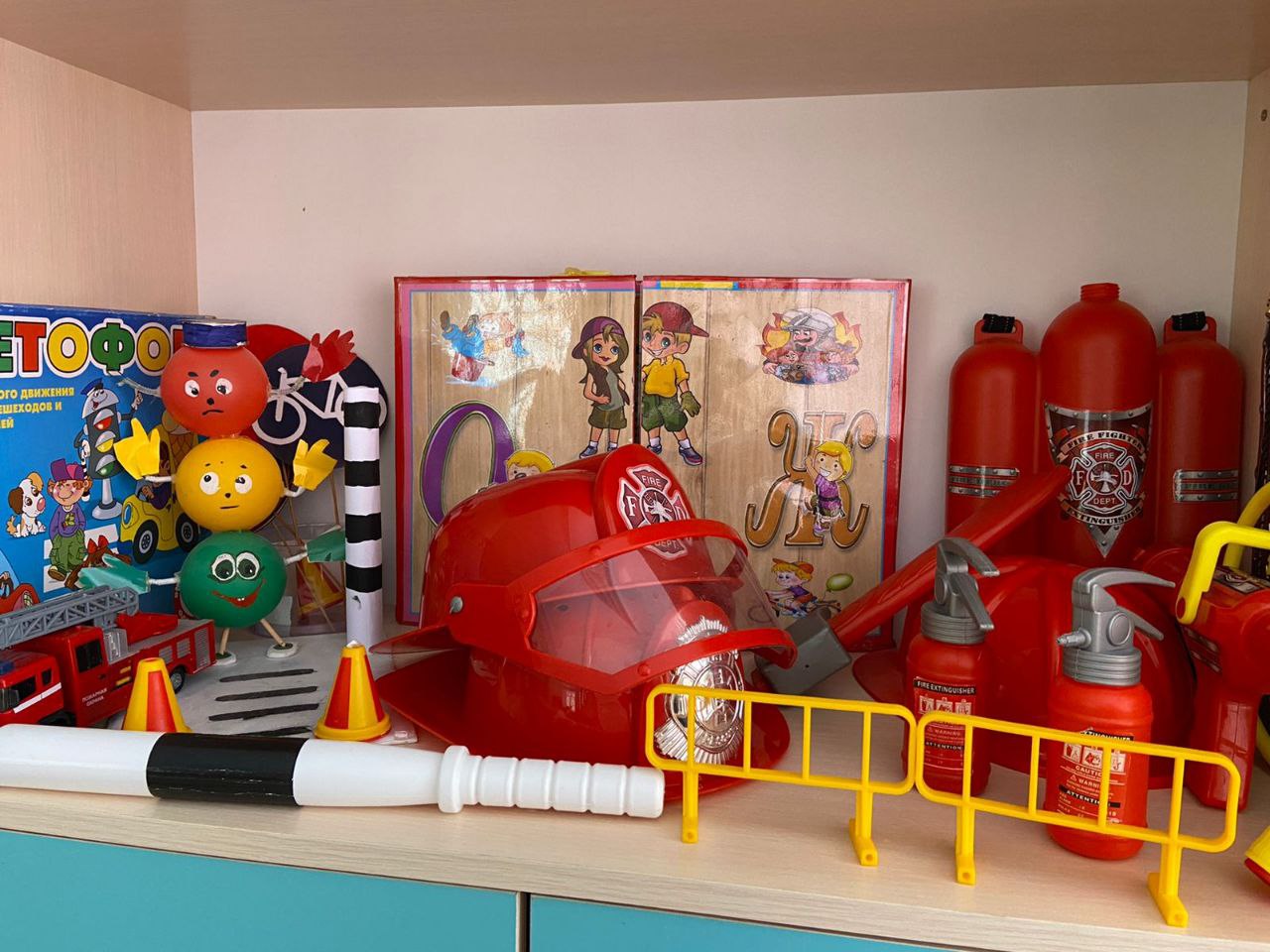 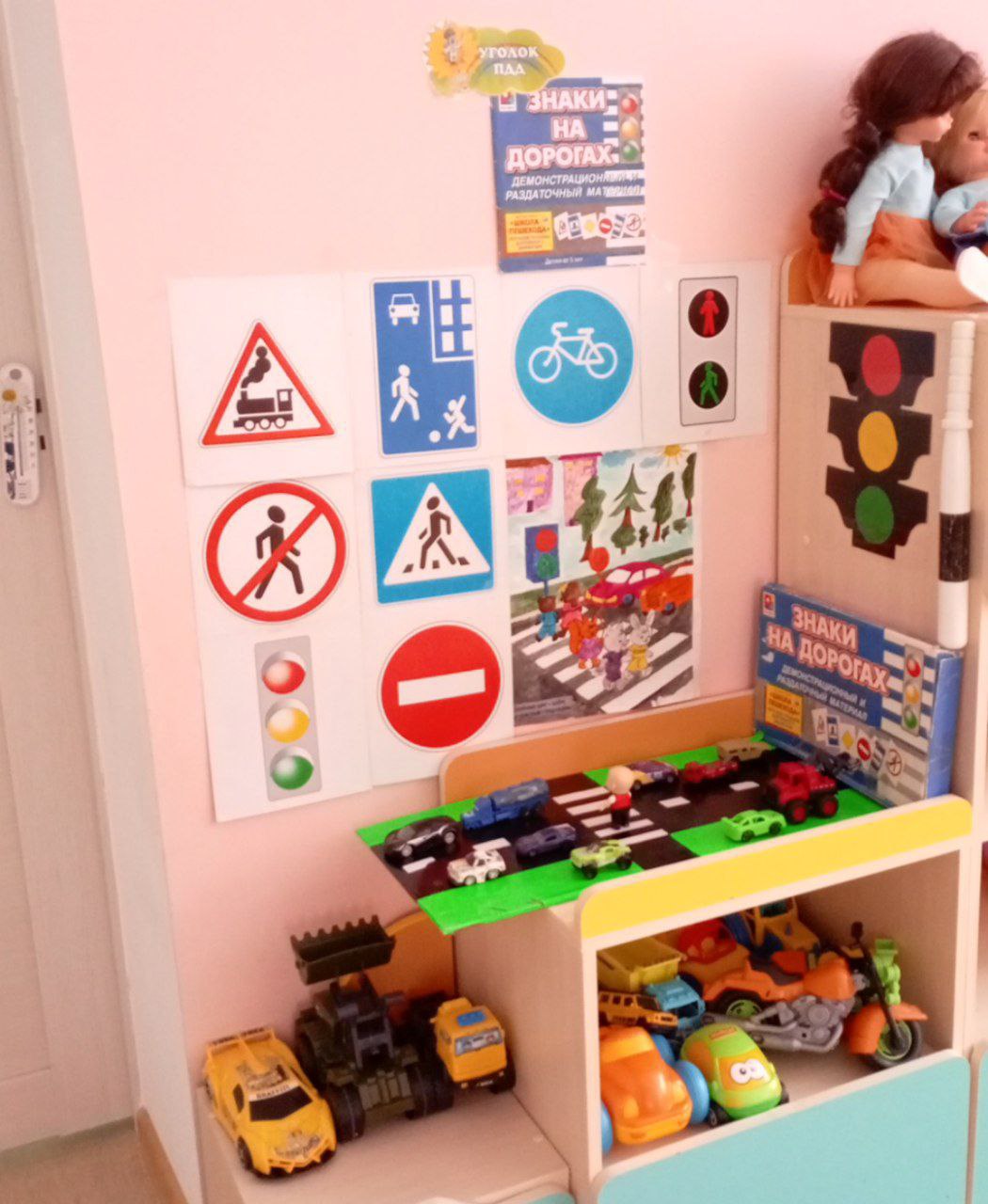 